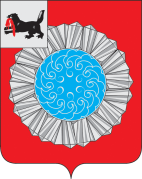 АДМИНИСТРАЦИЯ СЛЮДЯНСКОГО МУНИЦИПАЛЬНОГО РАЙОНАПОСТАНОВЛЕНИЕг. Слюдянкаот 03.03.2021 года  № 103Об участии Слюдянского муниципального района в эксперименте по созданию Единогоинформационного ресурса о земле и недвижимостиВ соответствии с постановлением Правительства Российской Федерации от            31 декабря 2020 года № 2429 «О проведении в 2021 году эксперимента по созданию Единого информационного ресурса о земле и недвижимости», во исполнение  распоряжения Губернатора Иркутской области от 15 февраля 2021 года № 42-р «Об участии в эксперименте по созданию Единого информационного ресурса о земле и недвижимости», руководствуясь статьями 24, 47 Устава Слюдянского муниципального района Иркутской области (новая редакция), зарегистрированного постановлением Губернатора Иркутской области от 30 июня 2005 года № 303-П, администрация Слюдянского муниципального районаПОСТАНОВЛЯЕТ: 	1. Слюдянскому муниципальному району принять участие в эксперименте по созданию Единого информационного ресурса о земле и недвижимости.2. Назначить ответственными лицами за проведение эксперимента по созданию Единого информационного ресурса о земле и недвижимости на территории Слюдянского муниципального района:- Стаценскую Людмилу Владимировну – председателя муниципального казенного учреждения «Комитет по управлению муниципальным имуществом и земельным отношениям Слюдянского муниципального района», заместителя мэра Слюдянского муниципального района в отношении земельных участков, расположенных на территории сельских поселений Слюдянского муниципального района;- Шехина Алексея Витальевича - заместителя начальника управления стратегического и инфраструктурного развития, главного архитектора администрации  Слюдянского муниципального  района, в отношении градостроительной деятельности на территории сельских поселений Слюдянского муниципального района.3. Рекомендовать главам городских и сельских поселений Слюдянского муниципального района в срок до 15 марта 2021 года принять соответствующие правовые акты об участии в эксперименте, определив должностных лиц не ниже заместителей руководителей, ответственных за проведение эксперимента на территории соответствующего поселения.4. Опубликовать настоящее постановление в специальном выпуске газеты «Славное море», а также разместить на официальном сайте администрации Слюдянского муниципального района в информационно-телекоммуникационной сети «Интернет»: www.sludyanka.ru, в разделе «Муниципальные правовые акты», вкладка «Постановления администрации».5. Контроль за исполнением настоящего постановления возложить на вице-мэра Слюдянского муниципального района, первого заместителя мэра Слюдянского муниципального района Азорина Ю.Н.Мэр Слюдянского муниципального района                    		                     А.Г. Шульц